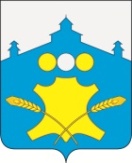 АдминистрацияБольшемурашкинского муниципального округаНижегородской областиПОСТАНОВЛЕНИЕ24.03.2023 г								                      № 223Об утверждении Положения об организации питания обучающихся образовательных организаций Большемурашкинского муниципального округа Нижегородской области, подведомственных управлению образования и молодежной политики администрации Большемурашкинского муниципального округаВ соответствии с Федеральным законом от 29 декабря 2012 года №273-ФЗ «Об образовании в Российской Федерации», Федеральным законом от 01.03.2020 года № 47-ФЗ "О внесении изменений в Федеральный закон "О качестве и безопасности пищевых продуктов", постановлением Главного государственного санитарного врача Российской Федерации от 27  октября 2020 года № 32 «Об утверждении СанПиН 2.3\2.4.3590-20 «Санитарно- эпидемиологические требования к  организации общественного питания населения", постановлением Правительства Нижегородской области от 31.12.2020 года № 1128 " Об утверждении Порядка обеспечения бесплатным двухразовым питанием обучающихся с ограниченными возможностями здоровья в государственных и муниципальных общеобразовательных организациях Нижегородской области", Указа Губернатора Нижегородской области от 10.10.2022 № 205 "О дополнительных мерах поддержки граждан Российской Федерации, призванных на военную службу по мобилизации, либо заключивших контракт о добровольном содействии в выполнении задач, возложенных на Вооруженные Силы Российской Федерации, и членов их семей", в целях сохранения и укрепления здоровья обучающихся образовательных организаций, администрация Большемурашкинского муниципального округа Нижегородской области  п о с т а н о в л я е т :Утвердить прилагаемое Положение об организации питания обучающихся образовательных организаций Большемурашкинского муниципального округа Нижегородской области, подведомственных управлению образования и молодежной политики администрации Большемурашкинского муниципального округа Отменить постановления администрации Большемурашкинского муниципального района от 26.02.2021 года № 79 " Об утверждении Положения об организации питания обучающихся образовательных организаций Большемурашкинского муниципального района Нижегородской области, подведомственных управлению образования и молодежной политики администрации Большемурашкинского муниципального округа", от 01.11.2022 года № 499 " О внесении изменений и дополнений в Положение об организации питания обучающихся образовательных организаций Большемурашкинского муниципального района Нижегородской области, подведомственных управлению образования и молодежной политики администрации Большемурашкинского муниципального района".Управлению делами администрации Большемурашкинского муниципального округа обеспечить размещение настоящего постановления на официальном сайте администрации Большемурашкинского муниципального округа в информационно-телекоммуникационной сети Интернет.Контроль за исполнением настоящего постановления возложить на заместителя главы администрации Большемурашкинского муниципального округа Р. Е. Даранова.Глава местного самоуправления	 Н.А.БеляковСОГЛАСОВАНО:Заместитель главы администрации 						Начальник финансового управления						Н.В. ЛобановаНачальник управления образования и молодежной политики администрации                                                             Е.К. МиридоноваУправляющий делами                                                                                            И.Д. СадковаНачальник отдела правовой,организационной, кадровой работыи информационного обеспечения                                                                          Г.М. ЛазареваУТВЕРЖДЕНОпостановлением администрацииБольшемурашкинского муниципального округаНижегородской областиот "24"03_2023 года №223Положениеоб организации питания обучающихся образовательных организаций Большемурашкинского муниципального округа Нижегородской области, подведомственных управлению образования и молодежной политики администрации Большемурашкинского муниципального округа1. Общие положения	1.1. Настоящее Положение разработано в соответствии с Федеральным законом от 29 декабря 2012 года №273-ФЗ «Об образовании в Российской Федерации», Федеральным законом от 01.03.2020 года № 47-ФЗ "О внесении изменений в Федеральный закон "О качестве и безопасности пищевых продуктов", постановлением Главного государственного санитарного врача Российской Федерации от 27  октября 2020 года № 32 «Об утверждении СанПиН 2.3\2.4.3590-20 «Санитарно- эпидемиологические требования к  организации общественного питания населения", Постановлением Правительства Нижегородской области от 31.12.2020 года № 1128 " Об утверждении Порядка обеспечения бесплатным двухразовым питанием обучающихся с ограниченными возможностями здоровья в государственных и муниципальных общеобразовательных организациях Нижегородской области", Указом Губернатора Нижегородской области от 10.10.2022 № 205 "О дополнительных мерах поддержки граждан Российской Федерации, призванных на военную службу по мобилизации, либо заключивших контракт о добровольном содействии в выполнении задач, возложенных на Вооруженные Силы Российской Федерации, и членов их семей", в целях сохранения и укрепления здоровья обучающихся образовательных организаций Большемурашкинского муниципального округа Нижегородской области.1.2. Настоящее положение определяет порядок и условия организации питания, обучающихся в образовательные организации Большемурашкинского муниципального округа Нижегородской области, подведомственных управлению образования и молодежной политики администрации Большемурашкинского муниципального округа.1.3.	В настоящем Положении применяются понятия:	- обучающийся – физическое лицо, осваивающее образовательную программу;	- воспитанник – физическое лицо, осваивающее образовательную программу дошкольного образования;	- воспитанники льготной категорий –дети-инвалиды, дети-сироты и дети, оставшиеся без попечения родителей, дети с туберкулезной интоксикацией, дети граждан Российской Федерации, призванных на военную службу по мобилизации, либо заключивших контракт о добровольном содействии в выполнении задач, возложенных на Вооруженные Силы Российской Федерации, обучающиеся в образовательных организациях, реализующих образовательные программы дошкольного образования;	- учащиеся – лица, осваивающие образовательные программы начального общего, основного общего, среднего общего образования;	- обучающийся с ограниченными возможностями здоровья (далее – обучающийся с ОВЗ) – физическое лицо, имеющее недостатки в физическом и (или) психологическом развитии, подтвержденные психолого-медико-педагогической комиссией и препятствующие получению образования без создания специальных условий;	- учащиеся льготных категорий - дети граждан Российской Федерации, призванных на военную службу по мобилизации, либо заключивших контракт о добровольном содействии в выполнении задач, возложенных на Вооруженные Силы Российской Федерации, обучающиеся в образовательных организациях, реализующих образовательные программы начального общего, основного общего, среднего общего образования.		1.4. Питание для учащихся организуется на базе школьной столовой, для воспитанников – в помещении группы.1.5. Организация питания обучающихся возлагается на образовательные организации Большемурашкинского муниципального округа, подведомственные управлению образования и молодежной политики администрации Большемурашкинского муниципального округа (далее – ОО).1.6.  Управление образования и молодежной политики администрации Большемурашкинского муниципального округа предоставляет и контролирует использование целевых субсидии на питание льготных категорий, обучающихся  в ОО:обучающихся с ОВЗ, обучающихся по адаптированным основным общеобразовательным программам в муниципальных образовательных организациях, которые обеспечиваются бесплатным двухразовым питанием, кроме детей, находящихся на индивидуальном обучении (на дому) и детей, проживающих в муниципальных организациях;обучающихся по образовательным программам начального общего образования в муниципальных образовательных организациях, которые обеспечиваются не менее одного раза в день бесплатным горячим питанием, предусматривающим наличие горячего блюда, не считая горячего напитка;детей-инвалидов, детей-сирот, детей, оставшихся без попечения родителей, детей с туберкулезной интоксикацией, обучающихся в муниципальных образовательных организациях, реализующих образовательные программы дошкольного образования 1.7. Координация работы по организации питания обучающихся ОО, обеспечению качества питания и санитарно-гигиенических норм возлагается на муниципальное казенное учреждение "Информационно –методический центр".2. Компетенция муниципального казенного учреждения "Информационно –методический центр" по вопросам организации питания в ООМуниципальное казенное учреждение "Информационно –методический центр" по вопросам организации питания в ОО обязано обеспечивать:2.1. Координацию работы по организации питания обучающихся ОО, обеспечению качества питания и санитарно-гигиенических норм;2.2.  Ведение мониторинга питания обучающихся ОО; 2.3.  Сбор информации по охвату питанием обучающихся ОО; 2.4.  Сбор информации об организации и качестве питания обучающихся ОО;2.5.  Системный анализ и оценку получаемой информации;2.6. Предоставление в установленном законодательством порядке информации в министерство образования и науки Нижегородской области, органам местного самоуправления, в Территориальный отдел Управления Федеральной службы по надзору в сфере защиты прав потребителей и благополучия человека по Нижегородской области в Кстовском, Большемурашкинском, Бутурлинском, Дальнеконстантиновском, Перевозском округах;2.7. Осуществление информирования руководителей ОО об изменениях законодательства по вопросам организации и качества питания в образовательных организациях;2.8. Консультирование    руководителей ОО по вопросам организации питания2.9. Подготовку проектов распорядительных, информационных нормативных и иных документов по организации питания обучающихся.3.Порядок организации питания обучающихся ОО3.1. Обучающиеся имеют право получать горячее питание по месту обучения в образовательных организациях Большемурашкинского муниципального округа ежедневно в период образовательной деятельности.3.2. Обучающиеся получают питание на платной основе за счет средств родителей (законных представителей) несовершеннолетних обучающихся, за исключением обучающихся, указанных в п. 1.6 настоящего Положения.3.3.  Питание обучающихся в ОО осуществляется в заявительном порядке.3.4. Организация питания обучающихся ОО должна соответствовать санитарно-эпидемиологическим требованиям, предъявляемым к организации питания воспитанников в дошкольных образовательных организациях, учащихся в общеобразовательных организациях.3.5. Питание всех категорий обучающихся  в образовательных организациях Большемурашкинского муниципального округа организуется  посредством реализации основного (организованного) меню, включающего горячее питание, а также индивидуальных меню для детей, нуждающихся в лечебном и диетическом питании с учетом требований, установленных СанПиН 2.3\2.4.3590-20 «Санитарно- эпидемиологические требования к  организации общественного питания населения», утвержденными постановлением Главного государственного санитарного врача Российской Федерации от 27 октября 2020 г. № 32.Меню всех категорий, обучающихся разрабатывается на период не менее двух учебных недель для каждой возрастной группы детей с учетом сезонности, необходимого количества основных пищевых веществ и требуемой калорийности суточного рациона. Для детей, нуждающихся в лечебном и диетическом питании, должно быть организовано лечебное и диетическое питание в соответствии с представленными родителями (законными представителями ребенка) назначениями лечащего врача.Меню всех категорий, обучающихся и калькуляция блюд меню утверждается руководителем образовательной организации.3.6.  Фактический рацион питания должен соответствовать утвержденному меню.3.7. Проверка пищи на качество до приема ее детьми ежедневно осуществляется членами бракеражной комиссии. Состав и положение о комиссии утверждается приказом руководителя ОО.3.8. Вопросы организации питания в ОО (график питания, дежурство в столовой, питьевой режим, соблюдение норм питания и т.д.) определяются приказом руководителя ОО.3.9. ОО разрабатывает локальный акт по организации питания обучающихся данной ОО.3.10. ОО размещают на своих официальных сайтах в информационно-телекоммуникационной сети "Интернет" информацию об условиях организации питания детей, в том числе ежедневное меню.4. Организация предоставления бесплатного двухразового питания в общеобразовательных организациях4.1. Двухразовое бесплатное питание за счет субвенции на исполнение полномочий по финансовому обеспечению мероприятий по организации двухразового бесплатного питания обучающихся с ОВЗ, не проживающих в муниципальных организациях, осуществляющих образовательную деятельность по адаптированным основным общеобразовательным программам предоставляется обучающимся с ОВЗ, обучающимся по адаптированным основным общеобразовательным программам в ОО 4.2. Организация бесплатного двухразового питания обучающихся с ОВЗ в общеобразовательных организациях, осуществляется в течение всего периода обучения в дни фактического посещения общеобразовательной организации. За дни непосещения обучающимися общеобразовательных организаций бесплатное двухразовое питание не компенсируется. В период установления нерабочих дней и (или) в период реализации основных общеобразовательных программ начального общего, основного общего и среднего общего образования с применением электронного обучения, и дистанционных образовательных технологий организации обучения в общеобразовательных организациях в связи с введением режима повышенной готовности на территории Нижегородской области, обучающиеся с ОВЗ обеспечиваются сухим пайком взамен двухразового бесплатного питания. 4.3. Для предоставления бесплатного двухразового питания один из родителей (законных представителей) представляет в общеобразовательную организацию: 1) заявление по форме, установленной общеобразовательной организацией (далее – заявление); 2) документ, подтверждающий личность заявителя и полномочия законного представителя, обучающегося с ОВЗ. 3) заключение психолого-медико-педагогической комиссии, подтверждающее наличие у обучающегося с ОВЗ недостатков в физическом и (или) психическом развитии, препятствующих получению образования без создания специальных условий (далее - заключение ПМПК). Документ, подтверждающий личность и полномочия законного представителя, обучающегося с ОВЗ, заключение ПМПК представляются в оригиналах для снятия с них копий.Заявления в установленном порядке регистрируются общеобразовательной организацией.4.4. Для организации предоставления бесплатного двухразового питания руководитель общеобразовательной организации: 1) назначает лицо, ответственное за ведение документов по предоставлению бесплатного двухразового питания обучающимся с ОВЗ; 2) обеспечивает информирование родителей (законных представителей) о предоставлении бесплатного двухразового питания обучающимся с ОВЗ на родительских собраниях, а также через официальные сайты общеобразовательных организаций в информационно телекоммуникационной сети «Интернет», через социальные сети и мессенджеры; 3) принимает документы, указанные в пункте 4.3 настоящего Положения, формирует пакет документов и обеспечивает их хранение до окончания обучения обучающегося с ОВЗ; 4) на основании представленных документов устанавливает наличие (отсутствие) у обучающихся с ОВЗ права на получение бесплатного двухразового питания; 5) в течение трех рабочих дней со дня приема документов от родителей (законных представителей) издает приказ о предоставлении бесплатного двухразового питания с указанием срока предоставления бесплатного двухразового питания или об отказе в предоставлении бесплатного двухразового питания; 6) не позднее трех рабочих дней со дня издания приказа о предоставлении бесплатного двухразового питания или об отказе в предоставлении бесплатного двухразового питания готовит письменное уведомление о предоставлении бесплатного двухразового питания или об отказе в его предоставлении с разъяснениями причины такого отказа, которое направляется заявителю по указанному в заявлении почтовому адресу.7) предоставляет обучающемуся с ОВЗ бесплатное двухразовое питание с учебного дня, указанного в приказе общеобразовательной организации о предоставлении бесплатного двухразового питания, но не более чем на срок действия заключения ПМПК4.5. Основанием для отказа в предоставлении обучающимся с ОВЗ бесплатного двухразового питания является предоставление неполного комплекта документов, указанных в пункте 4.3 настоящего Положения.4.6. Лицо, ответственное за ведение документов по предоставлению бесплатного двухразового питания обучающимся с ОВЗ: 1) обеспечивает подготовку и ведение табеля посещаемости обучающихся с ОВЗ; 2) ведет списки обучающихся с ОВЗ, получающих бесплатное двухразовое питание; 3) формирует заявки по предоставлению бесплатного двухразового питания обучающимся с ОВЗ. 4.7. Обеспечение питанием обучающихся с ОВЗ осуществляется общеобразовательной организацией в соответствии с требованиями, установленными СанПиН 2.3\2.4.3590-20 «Санитарно- эпидемиологические требования к организации общественного питания населения», утвержденными постановлением Главного государственного санитарного врача Российской Федерации от 27 октября 2020 г. № 32.5. Обеспечение наборами продуктов питания в виде сухого пайка обучающихся с ОВЗ, получающих образование на дому5.1. Обучающиеся с ОВЗ, получающие образование на дому в соответствии с заключением медицинской организации (далее - обучающиеся на дому), имеют право на обеспечение набором продуктов питания в виде сухого пайка (далее - сухой паек) взамен бесплатного двухразового питания в дни учебных занятий.5.2. Для предоставления сухого пайка один из родителей (законных представителей) представляет в общеобразовательную организацию: 1) заявление на получение обеспечения набором продуктов питания в виде сухого пайка по форме, установленной общеобразовательной организацией; 2) документ, подтверждающий личность и полномочия законного представителя; 3) заключение ПМПК; 4) заключение медицинской организации о необходимости обучения обучающегося на дому. Документ, подтверждающий личность заявителя и полномочия законного представителя, обучающегося на дому, и заключение ПМПК представляются в оригиналах для снятия с них копий. Обучающиеся на дому, достигшие восемнадцатилетнего возраста (при наличии полной гражданской дееспособности), самостоятельно обращаются в общеобразовательную организацию с заявлением о предоставлении им сухого пайка. Заявления в установленном порядке регистрируются общеобразовательной организацией. 5.3. Для предоставления сухого пайка руководитель общеобразовательной организации: 1) утверждает ассортимент набора продуктов питания, входящих в состав сухого пайка. Ассортимент продуктов питания, включаемых в сухой паек, определяется общеобразовательной организацией в соответствии с требованиями, установленными 2.3\2.4.3590-20 «Санитарно- эпидемиологические требования к организации общественного питания населения», утвержденными постановлением Главного государственного санитарного врача Российской Федерации от 27 октября 2020 г. № 32.2) обеспечивает информирование родителей (законных представителей) о составе и порядке выдачи сухого пайка на начало учебного года на родительских собраниях, а также через официальные сайты общеобразовательных организаций в информационно телекоммуникационной сети «Интернет», через социальные сети и мессенджеры; 3) принимает документы, указанные в пункте 5.2 настоящего Положения, формирует пакет документов и обеспечивает их хранение до окончания обучения обучающихся на дому;4) на основании представленных документов устанавливает наличие (отсутствие) у обучающихся на дому права на получение сухого пайка; 5) в течение трех дней со дня приема документов от родителей (законных представителей) издает приказ о предоставлении набора продуктов питания в виде сухого пайка или об отказе в предоставлении набора продуктов питания в виде сухого пайка; 6) не позднее трех рабочих дней со дня издания приказа о предоставлении набора продуктов питания в виде сухого пайка или об отказе в предоставлении набора продуктов питания в виде сухого пайка готовит письменное уведомление о предоставлении набора продуктов питания в виде сухого пайка или об отказе в его предоставлении с разъяснениями причины такого отказа, которое направляется заявителю по указанному в заявлении почтовому адресу. 7) назначает лицо, ответственное за ведение документов по обеспечению сухими пайками обучающихся на дому. 5.4. Основанием для отказа в предоставлении обучающимся на дому набора продуктов питания в виде сухого пайка является предоставление неполного комплекта документов, указанных в пункте 5.2 настоящего Положения. 5.5 Лицо, ответственное за ведение документов по обеспечению сухим пайком:1) ведет табель учета посещаемости обучающихся на дому на основании сведений, предоставленных классным руководителем обучающегося на дому; 2) ведет списки обучающихся на дому; 3) формирует заявки на выдачу сухого пайка для обучающихся на дому; 4) формирует ведомости на получение сухого пайка для обучающихся на дому. 5.6. Родители (законные представители) получают сухие пайки в столовые общеобразовательные организации, где обучаются их дети, один раз в месяц, в установленный приказом общеобразовательной организации день, при предъявлении документа, удостоверяющего личность заявителя или законного представителя, обучающегося на дому, по ведомости, удостоверяя факт получения лично подписью.5.7. Стоимость набора продуктов питания в виде сухого пайка не может превышать месячной стоимости двухразового бесплатного питания обучающихся с ОВЗ, получающих образование в очной форме. 6. Прекращение обеспечения бесплатным двухразовым питанием6.1. Основания для прекращения обеспечения бесплатным двухразовым питанием: 1) окончание срока действия ПМПК в отношении обучающегося с ОВЗ общеобразовательной организации, и непредставление им (его родителем или законным представителем) действующего заключения ПМПК, подтверждающего наличие недостатков в физическом и (или) психическом развитии, дающих право на получение бесплатного двухразового питания; 2) прекращение образовательных отношений; 3) заявление родителя (законного представителя) о прекращении обеспечения обучающегося с ОВЗ бесплатным двухразовым питанием. 6.2. Решение о прекращении обеспечения обучающегося с ОВЗ бесплатным двухразовым питанием принимается руководителем общеобразовательной организации при наступлении обстоятельств, предусмотренных подпунктами 1 – 3 пункта 6.1 настоящего Положения, и оформляется соответствующим приказом руководителя общеобразовательной организации в течение 3 рабочих дней. 6.3. Руководитель общеобразовательной организации не позднее трех рабочих дней со дня издания приказа о прекращении обеспечения обучающегося с ОВЗ бесплатным двухразовым питанием готовит письменное уведомление о прекращении обеспечения обучающегося с ОВЗ бесплатным двухразовым питанием с разъяснением оснований прекращения обеспечения, обучающегося с ОВЗ бесплатным двухразовым питанием, которое направляется заявителю по указанному в заявлении почтовому адресу.7. Организация предоставления бесплатного горячего питания обучающихся по образовательным программам начального общего образования7.1 Бесплатное горячее питание не менее одного раза в день, предусматривающее наличие горячего блюда за счет бюджетных ассигнований федерального бюджета, бюджетных ассигнований бюджета Нижегородской области, и горячего напитка за счет   бюджетных ассигнований бюджета Большемурашкинского муниципального округа предоставляется обучающимся по образовательным программам начального общего образования в ОО.  7.2. Обеспечение обучающихся по образовательным программам начального общего образования бесплатным горячим питанием не менее одного раза в день, предусматривающим наличие горячего блюда и горячего напитка осуществляется во время организации образовательного процесса только в дни посещения занятий (уроков), за исключением выходных, праздничных дней и каникулярного периода.За дни непосещения обучающимися общеобразовательных организаций бесплатное горячее питание не компенсируется. 7.3. Замена бесплатного питания на денежную компенсацию или сухие пайки не производится.7.4. Обеспечение питанием обучающихся осуществляется общеобразовательной организацией в соответствии с требованиями, установленными 2.3\2.4.3590-20 «Санитарно- эпидемиологические требования к организации общественного питания населения», утвержденными постановлением Главного государственного санитарного врача Российской Федерации от 27 октября 2020 г. № 32.Порядок обеспечения питанием воспитанников льготных категорий8.1. Питание за счет субвенции на исполнение полномочий по финансовому обеспечению осуществления присмотра и ухода за детьми-инвалидами, детьми-сиротами и детьми, оставшимися без попечения родителей, а также за детьми с туберкулезной интоксикацией, обучающимися в муниципальных образовательных организациях, реализующих образовательные программы дошкольного образования в дошкольных образовательных организациях Большемурашкинского муниципального округа, подведомственных управлению образования и молодежной политики администрации Большемурашкинского муниципального округа (далее – ДОО) предоставляется детям-инвалидам, детям-сиротам и детям, оставшимся без попечения родителей, детям с туберкулёзной интоксикацией (100 % от фактически произведенных затрат на питание).8.2. Организация бесплатного питания воспитанников льготных категорий в дошкольных образовательных организациях, осуществляется в течение всего периода обучения в дни фактического посещения образовательной организации. За дни непосещения воспитанниками образовательных организаций бесплатное питание не компенсируется. В период установления нерабочих дней в связи с введением режима повышенной готовности на территории Нижегородской области, воспитанники льготных категорий обеспечиваются сухим пайком взамен бесплатного питания.8.3. Для предоставления бесплатного питания один из родителей (законных представителей) представляет в образовательную организацию: 1) заявление по форме, установленной образовательной организацией (далее – заявление); 2) документ, подтверждающий личность заявителя и полномочия законного представителя воспитанника льготной категории. 3) документ о признании воспитанника лицом льготной категорииДокумент, подтверждающий личность и полномочия законного представителя воспитанника, документ о признании воспитанника лицом льготной категории представляются в оригиналах для снятия с них копий.Заявления в установленном порядке регистрируются образовательной организацией.8.4. Для организации предоставления бесплатного питания руководитель образовательной организации: 1) назначает лицо, ответственное за ведение документов по предоставлению бесплатного питания воспитанников льготных категорий; 2) обеспечивает информирование родителей (законных представителей) о предоставлении бесплатного питания воспитанников льготных категорий на родительских собраниях, а также через официальные сайты общеобразовательных организаций в информационно телекоммуникационной сети «Интернет», через социальные сети и мессенджеры; 3) принимает документы, указанные в пункте 8.3 настоящего Положения, формирует пакет документов и обеспечивает их хранение до окончания срока посещения воспитанником льготных категорий образовательной организации; 4) на основании представленных документов устанавливает наличие (отсутствие) у воспитанников льготных категорий права на получение бесплатного питания; 5) в течение трех рабочих дней со дня приема документов от родителей (законных представителей) издает приказ о предоставлении бесплатного питания с указанием срока предоставления бесплатного питания или об отказе в предоставлении бесплатного питания; 6) не позднее трех рабочих дней со дня издания приказа о предоставлении бесплатного питания или об отказе в предоставлении бесплатного питания готовит письменное уведомление о предоставлении бесплатного питания или об отказе в его предоставлении с разъяснениями причины такого отказа, которое направляется заявителю по указанному в заявлении почтовому адресу.7) предоставляет воспитаннику льготных категорий бесплатное питание с дня, указанного в приказе образовательной организации о предоставлении бесплатного питания, но не более чем на срок действия документа о признании воспитанника лицом льготной категории;8.5. Основанием для отказа в предоставлении воспитанникам льготных категорий бесплатного питания является предоставление неполного комплекта документов, указанных в пункте 8.3 настоящего Положения. 8.6. Лицо, ответственное за ведение документов по предоставлению бесплатного питания воспитанникам льготных категорий: 1) обеспечивает подготовку и ведение табеля посещаемости воспитанников льготных категорий; 2) ведет списки воспитанников льготных категорий, получающих бесплатное питание; 3) формирует заявки по предоставлению бесплатного питания воспитанников льготных категорий. 8.7. Обеспечение питанием обучающихся осуществляется образовательной организацией в соответствии с требованиями, установленными 2.3\2.4.3590-20 «Санитарно- эпидемиологические требования к организации общественного питания населения», утвержденными постановлением Главного государственного санитарного врача Российской Федерации от 27 октября 2020 г. № 32.Финансирование расходов на питание обучающихся льготных категорий9.1. Финансирование расходов на питание обучающихся с ОВЗ, обучающихся по образовательным программам начального общего образования и воспитанников льготных категорий осуществляется путем предоставления ОО  целевой субсидии на питание льготных категорий обучающихся на основании соглашения, заключенного между управлением образования, являющегося главным распорядителем бюджетных средств для подведомственных бюджетных учреждений, и муниципальной бюджетной образовательной организацией, подведомственной управлению образования.9.2. Расчет финансирования расходов на питание в день обучающихся с ОВЗ, обучающихся по образовательным программам начального общего образования  и воспитанников льготных категорий осуществляется на основании установленных норм питания, меню, утвержденного в установленном порядке с учетом цен, указанных в бюллетене рекомендуемых предельных максимальных цен на товары и услуги, закупаемые для государственных нужд Нижегородской области, нужд государственных бюджетных учреждений Нижегородской области и устанавливаются с учетом прогноза численности обучающихся и воспитанников, фактической среднегодовой посещаемости за предыдущий год.9.3. Финансирование за счет бюджетных ассигнований на обеспечение горячим питанием обучающихся, носит целевой характер и не может быть использовано на другие цели.9.4.  За нецелевое использование бюджетных средств руководитель ОО подлежит привлечению к ответственности в соответствии с действующим законодательством.9.5. Отчет о расходовании средств ежемесячно в срок до 10 числа месяца, следующего за отчетным, представляется ОО в управление образования и молодежной политики по форме согласно приложениям 1,2 к настоящему Положению.9.6. Управление образования и молодежной политики осуществляет мониторинг по охвату обучающихся питанием на основании ежемесячных отчетов ОО, предоставляемых в срок до 10 числа месяца, следующего за отчетным.Приложение 2к Положению об организации питания обучающихсяобразовательных организаций Большемурашкинскогомуниципальногоокруга Нижегородской области, подведомственныхуправлению образования администрацииБольшемурашкинского муниципального округаОтчет по питанию детей с ОВЗ в(наименование учреждения)по состоянию на "____" ____________ 20___ г.Приложение 1.Анализ итания воспитанников __________________________________________________________________ за 202__ годПриложение 1.Анализ итания воспитанников __________________________________________________________________ за 202__ годПриложение 1.Анализ итания воспитанников __________________________________________________________________ за 202__ годПриложение 1.Анализ итания воспитанников __________________________________________________________________ за 202__ годПриложение 1.Анализ итания воспитанников __________________________________________________________________ за 202__ годПриложение 1.Анализ итания воспитанников __________________________________________________________________ за 202__ годПриложение 1.Анализ итания воспитанников __________________________________________________________________ за 202__ годПриложение 1.Анализ итания воспитанников __________________________________________________________________ за 202__ годПриложение 1.Анализ итания воспитанников __________________________________________________________________ за 202__ годПриложение 1.Анализ итания воспитанников __________________________________________________________________ за 202__ годПриложение 1.Анализ итания воспитанников __________________________________________________________________ за 202__ годПриложение 1.Анализ итания воспитанников __________________________________________________________________ за 202__ годПриложение 1.Анализ итания воспитанников __________________________________________________________________ за 202__ годПриложение 1.Анализ итания воспитанников __________________________________________________________________ за 202__ годПриложение 1.Анализ итания воспитанников __________________________________________________________________ за 202__ годПриложение 1.Анализ итания воспитанников __________________________________________________________________ за 202__ годПриложение 1.Анализ итания воспитанников __________________________________________________________________ за 202__ годПриложение 1.Анализ итания воспитанников __________________________________________________________________ за 202__ годПриложение 1.Анализ итания воспитанников __________________________________________________________________ за 202__ годПриложение 1.Анализ итания воспитанников __________________________________________________________________ за 202__ годПриложение 1.Анализ итания воспитанников __________________________________________________________________ за 202__ годПриложение 1.Анализ итания воспитанников __________________________________________________________________ за 202__ годПриложение 1.Анализ итания воспитанников __________________________________________________________________ за 202__ годПриложение 1.Анализ итания воспитанников __________________________________________________________________ за 202__ годПриложение 1.Анализ итания воспитанников __________________________________________________________________ за 202__ годПриложение 1.Анализ итания воспитанников __________________________________________________________________ за 202__ годПриложение 1.Анализ итания воспитанников __________________________________________________________________ за 202__ годПриложение 1.Анализ итания воспитанников __________________________________________________________________ за 202__ годПриложение 1.Анализ итания воспитанников __________________________________________________________________ за 202__ годПриложение 1.Анализ итания воспитанников __________________________________________________________________ за 202__ годПриложение 1.Анализ итания воспитанников __________________________________________________________________ за 202__ годПриложение 1.Анализ итания воспитанников __________________________________________________________________ за 202__ годПриложение 1.Анализ итания воспитанников __________________________________________________________________ за 202__ годПриложение 1.Анализ итания воспитанников __________________________________________________________________ за 202__ годПриложение 1.Анализ итания воспитанников __________________________________________________________________ за 202__ годПриложение 1.Анализ итания воспитанников __________________________________________________________________ за 202__ годПриложение 1.Анализ итания воспитанников __________________________________________________________________ за 202__ годПриложение 1.Анализ итания воспитанников __________________________________________________________________ за 202__ годПриложение 1.Анализ итания воспитанников __________________________________________________________________ за 202__ годПриложение 1.Анализ итания воспитанников __________________________________________________________________ за 202__ годПриложение 1.Анализ итания воспитанников __________________________________________________________________ за 202__ годПриложение 1.Анализ итания воспитанников __________________________________________________________________ за 202__ годПриложение 1.Анализ итания воспитанников __________________________________________________________________ за 202__ годПриложение 1.Анализ итания воспитанников __________________________________________________________________ за 202__ годПриложение 1.Анализ итания воспитанников __________________________________________________________________ за 202__ годПриложение 1.Анализ итания воспитанников __________________________________________________________________ за 202__ годПриложение 1.Анализ итания воспитанников __________________________________________________________________ за 202__ годПриложение 1.Анализ итания воспитанников __________________________________________________________________ за 202__ годПриложение 1.Анализ итания воспитанников __________________________________________________________________ за 202__ годПриложение 1.Анализ итания воспитанников __________________________________________________________________ за 202__ годПриложение 1.Анализ итания воспитанников __________________________________________________________________ за 202__ годДЕТИ НЕ ОТНОСЯЩИЕСЯ К ЛЬГОТНЫМ КАТЕГОРИЯДЕТИ НЕ ОТНОСЯЩИЕСЯ К ЛЬГОТНЫМ КАТЕГОРИЯДЕТИ НЕ ОТНОСЯЩИЕСЯ К ЛЬГОТНЫМ КАТЕГОРИЯДЕТИ НЕ ОТНОСЯЩИЕСЯ К ЛЬГОТНЫМ КАТЕГОРИЯДЕТИ НЕ ОТНОСЯЩИЕСЯ К ЛЬГОТНЫМ КАТЕГОРИЯДЕТИ НЕ ОТНОСЯЩИЕСЯ К ЛЬГОТНЫМ КАТЕГОРИЯДЕТИ НЕ ОТНОСЯЩИЕСЯ К ЛЬГОТНЫМ КАТЕГОРИЯДЕТИ НЕ ОТНОСЯЩИЕСЯ К ЛЬГОТНЫМ КАТЕГОРИЯДЕТИ, ОТНОСЯЩИЕСЯ К ЛЬГОТНОЙ КАТЕГОРИИДЕТИ, ОТНОСЯЩИЕСЯ К ЛЬГОТНОЙ КАТЕГОРИИДЕТИ, ОТНОСЯЩИЕСЯ К ЛЬГОТНОЙ КАТЕГОРИИДЕТИ, ОТНОСЯЩИЕСЯ К ЛЬГОТНОЙ КАТЕГОРИИДЕТИ, ОТНОСЯЩИЕСЯ К ЛЬГОТНОЙ КАТЕГОРИИДЕТИ, ОТНОСЯЩИЕСЯ К ЛЬГОТНОЙ КАТЕГОРИИДЕТИ, ОТНОСЯЩИЕСЯ К ЛЬГОТНОЙ КАТЕГОРИИДЕТИ, ОТНОСЯЩИЕСЯ К ЛЬГОТНОЙ КАТЕГОРИИДЕТИ, ОТНОСЯЩИЕСЯ К ЛЬГОТНОЙ КАТЕГОРИИМесяцФакт Детодни воспитанников не относящихся к льготным категориямФактический расход  денежных средств на организацию питания в ДОО из муниципальных бюджетовСредняя стоимость питания в ДОО на одного воспитанника в день из средств муниципальных бюджетовФактический расход  денежных средств  на организацию питания в ДОО за счёт родительской платыСредняя стоимость питания в ДОО на одного воспитанника в день из средств родительской платыСредняя стоимость питания в ДОО на одного воспитанника в день (не льготники)Фактический расход  денежных средств  на организацию питания в ДОО всего (не льготники)количество воспитанников льготных категорий (дети мобилизованных)Факт детодни воспитанников относящихся к льготным категориям(дети мобилизированных)Фактический расход  денежных средств  на организацию питания в ДОО из региональных бюджетов(дети мобилизованных)Средняя стоимость питания в ДОО на одного воспитанника в день(дети мобилизованных)количество воспитанников льготных категорийФакт детодни воспитанников относящихся к льготным категориямФактический расход  денежных средств  на организацию питания в ДОО из региональных бюджетовСредняя стоимость питания в ДОО на одного воспитанника в деньФактический расход  денежных средств  на организацию питания в ДОО всегоМесяцФакт Детодни воспитанников не относящихся к льготным категориямФактический расход  денежных средств на организацию питания в ДОО из муниципальных бюджетовСредняя стоимость питания в ДОО на одного воспитанника в день из средств муниципальных бюджетовФактический расход  денежных средств  на организацию питания в ДОО за счёт родительской платыСредняя стоимость питания в ДОО на одного воспитанника в день из средств родительской платыСредняя стоимость питания в ДОО на одного воспитанника в день (не льготники)Фактический расход  денежных средств  на организацию питания в ДОО всего (не льготники)количество воспитанников льготных категорий (дети мобилизованных)Факт детодни воспитанников относящихся к льготным категориям(дети мобилизированных)Фактический расход  денежных средств  на организацию питания в ДОО из региональных бюджетов(дети мобилизованных)Средняя стоимость питания в ДОО на одного воспитанника в день(дети мобилизованных)количество воспитанников льготных категорийФакт детодни воспитанников относящихся к льготным категориямФактический расход  денежных средств  на организацию питания в ДОО из региональных бюджетовСредняя стоимость питания в ДОО на одного воспитанника в деньФактический расход  денежных средств  на организацию питания в ДОО всегоМесяцФакт Детодни воспитанников не относящихся к льготным категориямФактический расход  денежных средств на организацию питания в ДОО из муниципальных бюджетовСредняя стоимость питания в ДОО на одного воспитанника в день из средств муниципальных бюджетовФактический расход  денежных средств  на организацию питания в ДОО за счёт родительской платыСредняя стоимость питания в ДОО на одного воспитанника в день из средств родительской платыСредняя стоимость питания в ДОО на одного воспитанника в день (не льготники)Фактический расход  денежных средств  на организацию питания в ДОО всего (не льготники)количество воспитанников льготных категорий (дети мобилизованных)Факт детодни воспитанников относящихся к льготным категориям(дети мобилизированных)Фактический расход  денежных средств  на организацию питания в ДОО из региональных бюджетов(дети мобилизованных)Средняя стоимость питания в ДОО на одного воспитанника в день(дети мобилизованных)количество воспитанников льготных категорийФакт детодни воспитанников относящихся к льготным категориямФактический расход  денежных средств  на организацию питания в ДОО из региональных бюджетовСредняя стоимость питания в ДОО на одного воспитанника в деньФактический расход  денежных средств  на организацию питания в ДОО всегоМесяцФакт Детодни воспитанников не относящихся к льготным категориямФактический расход  денежных средств на организацию питания в ДОО из муниципальных бюджетовСредняя стоимость питания в ДОО на одного воспитанника в день из средств муниципальных бюджетовФактический расход  денежных средств  на организацию питания в ДОО за счёт родительской платыСредняя стоимость питания в ДОО на одного воспитанника в день из средств родительской платыСредняя стоимость питания в ДОО на одного воспитанника в день (не льготники)Фактический расход  денежных средств  на организацию питания в ДОО всего (не льготники)количество воспитанников льготных категорий (дети мобилизованных)Факт детодни воспитанников относящихся к льготным категориям(дети мобилизированных)Фактический расход  денежных средств  на организацию питания в ДОО из региональных бюджетов(дети мобилизованных)Средняя стоимость питания в ДОО на одного воспитанника в день(дети мобилизованных)количество воспитанников льготных категорийФакт детодни воспитанников относящихся к льготным категориямФактический расход  денежных средств  на организацию питания в ДОО из региональных бюджетовСредняя стоимость питания в ДОО на одного воспитанника в деньФактический расход  денежных средств  на организацию питания в ДОО всегоМесяцФакт Детодни воспитанников не относящихся к льготным категориямФактический расход  денежных средств на организацию питания в ДОО из муниципальных бюджетовСредняя стоимость питания в ДОО на одного воспитанника в день из средств муниципальных бюджетовФактический расход  денежных средств  на организацию питания в ДОО за счёт родительской платыСредняя стоимость питания в ДОО на одного воспитанника в день из средств родительской платыСредняя стоимость питания в ДОО на одного воспитанника в день (не льготники)Фактический расход  денежных средств  на организацию питания в ДОО всего (не льготники)количество воспитанников льготных категорий (дети мобилизованных)Факт детодни воспитанников относящихся к льготным категориям(дети мобилизированных)Фактический расход  денежных средств  на организацию питания в ДОО из региональных бюджетов(дети мобилизованных)Средняя стоимость питания в ДОО на одного воспитанника в день(дети мобилизованных)количество воспитанников льготных категорийФакт детодни воспитанников относящихся к льготным категориямФактический расход  денежных средств  на организацию питания в ДОО из региональных бюджетовСредняя стоимость питания в ДОО на одного воспитанника в деньФактический расход  денежных средств  на организацию питания в ДОО всегоМесяцФакт Детодни воспитанников не относящихся к льготным категориямФактический расход  денежных средств на организацию питания в ДОО из муниципальных бюджетовСредняя стоимость питания в ДОО на одного воспитанника в день из средств муниципальных бюджетовФактический расход  денежных средств  на организацию питания в ДОО за счёт родительской платыСредняя стоимость питания в ДОО на одного воспитанника в день из средств родительской платыСредняя стоимость питания в ДОО на одного воспитанника в день (не льготники)Фактический расход  денежных средств  на организацию питания в ДОО всего (не льготники)количество воспитанников льготных категорий (дети мобилизованных)Факт детодни воспитанников относящихся к льготным категориям(дети мобилизированных)Фактический расход  денежных средств  на организацию питания в ДОО из региональных бюджетов(дети мобилизованных)Средняя стоимость питания в ДОО на одного воспитанника в день(дети мобилизованных)количество воспитанников льготных категорийФакт детодни воспитанников относящихся к льготным категориямФактический расход  денежных средств  на организацию питания в ДОО из региональных бюджетовСредняя стоимость питания в ДОО на одного воспитанника в деньФактический расход  денежных средств  на организацию питания в ДОО всегоМесяцФакт Детодни воспитанников не относящихся к льготным категориямФактический расход  денежных средств на организацию питания в ДОО из муниципальных бюджетовСредняя стоимость питания в ДОО на одного воспитанника в день из средств муниципальных бюджетовФактический расход  денежных средств  на организацию питания в ДОО за счёт родительской платыСредняя стоимость питания в ДОО на одного воспитанника в день из средств родительской платыСредняя стоимость питания в ДОО на одного воспитанника в день (не льготники)Фактический расход  денежных средств  на организацию питания в ДОО всего (не льготники)количество воспитанников льготных категорий (дети мобилизованных)Факт детодни воспитанников относящихся к льготным категориям(дети мобилизированных)Фактический расход  денежных средств  на организацию питания в ДОО из региональных бюджетов(дети мобилизованных)Средняя стоимость питания в ДОО на одного воспитанника в день(дети мобилизованных)количество воспитанников льготных категорийФакт детодни воспитанников относящихся к льготным категориямФактический расход  денежных средств  на организацию питания в ДОО из региональных бюджетовСредняя стоимость питания в ДОО на одного воспитанника в деньФактический расход  денежных средств  на организацию питания в ДОО всегоМесяцФакт Детодни воспитанников не относящихся к льготным категориямФактический расход  денежных средств на организацию питания в ДОО из муниципальных бюджетовСредняя стоимость питания в ДОО на одного воспитанника в день из средств муниципальных бюджетовФактический расход  денежных средств  на организацию питания в ДОО за счёт родительской платыСредняя стоимость питания в ДОО на одного воспитанника в день из средств родительской платыСредняя стоимость питания в ДОО на одного воспитанника в день (не льготники)Фактический расход  денежных средств  на организацию питания в ДОО всего (не льготники)количество воспитанников льготных категорий (дети мобилизованных)Факт детодни воспитанников относящихся к льготным категориям(дети мобилизированных)Фактический расход  денежных средств  на организацию питания в ДОО из региональных бюджетов(дети мобилизованных)Средняя стоимость питания в ДОО на одного воспитанника в день(дети мобилизованных)количество воспитанников льготных категорийФакт детодни воспитанников относящихся к льготным категориямФактический расход  денежных средств  на организацию питания в ДОО из региональных бюджетовСредняя стоимость питания в ДОО на одного воспитанника в деньФактический расход  денежных средств  на организацию питания в ДОО всегоМесяцФакт Детодни воспитанников не относящихся к льготным категориямФактический расход  денежных средств на организацию питания в ДОО из муниципальных бюджетовСредняя стоимость питания в ДОО на одного воспитанника в день из средств муниципальных бюджетовФактический расход  денежных средств  на организацию питания в ДОО за счёт родительской платыСредняя стоимость питания в ДОО на одного воспитанника в день из средств родительской платыСредняя стоимость питания в ДОО на одного воспитанника в день (не льготники)Фактический расход  денежных средств  на организацию питания в ДОО всего (не льготники)количество воспитанников льготных категорий (дети мобилизованных)Факт детодни воспитанников относящихся к льготным категориям(дети мобилизированных)Фактический расход  денежных средств  на организацию питания в ДОО из региональных бюджетов(дети мобилизованных)Средняя стоимость питания в ДОО на одного воспитанника в день(дети мобилизованных)количество воспитанников льготных категорийФакт детодни воспитанников относящихся к льготным категориямФактический расход  денежных средств  на организацию питания в ДОО из региональных бюджетовСредняя стоимость питания в ДОО на одного воспитанника в деньФактический расход  денежных средств  на организацию питания в ДОО всегоМесяцФакт Детодни воспитанников не относящихся к льготным категориямФактический расход  денежных средств на организацию питания в ДОО из муниципальных бюджетовСредняя стоимость питания в ДОО на одного воспитанника в день из средств муниципальных бюджетовФактический расход  денежных средств  на организацию питания в ДОО за счёт родительской платыСредняя стоимость питания в ДОО на одного воспитанника в день из средств родительской платыСредняя стоимость питания в ДОО на одного воспитанника в день (не льготники)Фактический расход  денежных средств  на организацию питания в ДОО всего (не льготники)количество воспитанников льготных категорий (дети мобилизованных)Факт детодни воспитанников относящихся к льготным категориям(дети мобилизированных)Фактический расход  денежных средств  на организацию питания в ДОО из региональных бюджетов(дети мобилизованных)Средняя стоимость питания в ДОО на одного воспитанника в день(дети мобилизованных)количество воспитанников льготных категорийФакт детодни воспитанников относящихся к льготным категориямФактический расход  денежных средств  на организацию питания в ДОО из региональных бюджетовСредняя стоимость питания в ДОО на одного воспитанника в деньФактический расход  денежных средств  на организацию питания в ДОО всегоМесяцФакт Детодни воспитанников не относящихся к льготным категориямФактический расход  денежных средств на организацию питания в ДОО из муниципальных бюджетовСредняя стоимость питания в ДОО на одного воспитанника в день из средств муниципальных бюджетовФактический расход  денежных средств  на организацию питания в ДОО за счёт родительской платыСредняя стоимость питания в ДОО на одного воспитанника в день из средств родительской платыСредняя стоимость питания в ДОО на одного воспитанника в день (не льготники)Фактический расход  денежных средств  на организацию питания в ДОО всего (не льготники)количество воспитанников льготных категорий (дети мобилизованных)Факт детодни воспитанников относящихся к льготным категориям(дети мобилизированных)Фактический расход  денежных средств  на организацию питания в ДОО из региональных бюджетов(дети мобилизованных)Средняя стоимость питания в ДОО на одного воспитанника в день(дети мобилизованных)количество воспитанников льготных категорийФакт детодни воспитанников относящихся к льготным категориямФактический расход  денежных средств  на организацию питания в ДОО из региональных бюджетовСредняя стоимость питания в ДОО на одного воспитанника в деньФактический расход  денежных средств  на организацию питания в ДОО всего12345678 9 1011 12 1314151617январьфевральмартапрельмайиюньиюльавгустсентябрьоктябрьноябрьдекабрьИТОГОИз нихРасходИз нихпродуктовСредняяКол-воохваченыКоличествоПлановоеФактическоепродуктовСредняяКол-воохваченыКоличествоПлановоеФактическоепитаниястоимостьМесяцдетей,горячимрабочихкол-вокол-вопитаниястоимостьМесяцдетей,горячимрабочихкол-вокол-восогласнопитания вчел.питанием,дней в месяцдетоднейдетоднейсогласнопитания вчел.питанием,дней в месяцдетоднейдетоднейменю,день, руб.чел.меню,день, руб.чел.руб.руб.январьфевральмартапрельмайсентябрьоктябрьноябрьдекабрьИТОГОРуководитель____________________________________________________________________________________________________________________________________________________________________________________________________________________(подпись)(подпись)(Ф.И.О.)(Ф.И.О.)